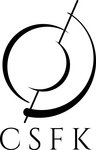 Csillagászati és Földtudományi KutatóközpontPályázatot hirdet az alábbi állás betöltésére:Senior könyvelő Főbb feladatok, munkák:a számviteli csoport koordinálása, munkafolyamatok ellenőrzésea szervezet teljes körű, Államháztartás szerinti könyvelése záráshoz kapcsolódó ellenőrzések, egyeztetések végzésekapcsolódó adóbevallások elkészítése (havi, negyedéves, éves)aktív részvétel a heti, havi és eseti riportok készítésébenadatszolgáltatásban való részvétel, kapcsolattartás a hatóságokkalAz álláshoz tartozó elvárások:mérlegképes könyvelő képesítés és/vagy felsőfokú szakirányú végzettség3-5 év szakmai tapasztalatÁllamháztartási számvitelben való jártasság, és adó jogszabályok naprakész ismereteprecíz, gyors munkavégzés, önállóság, nyitottságmagabiztos számítógépes ismeretek (MS Office magas szintű ismerete)csapatban való munkavégzésAz állás betöltéséhez előnyt jelent:EcoStat ismereteAmit kínálunk:akár azonnali munkakezdésteljes munkaidőszínvonalas irodai környezetversenyképes, stabil bérezés, hosszú távú munkalehetőség fiatalos és inspiráló csapatváltozatos, összetett és kihívást jelentő feladatokÁllás, munka területe(i):Pénzügy, KönyvelésKönyvelésSzükséges tapasztalat:min. 5 év szakmai tapasztalatSzükséges végzettség:mérlegképes könyvelő képesítés és/vagy felsőfokú szakirányú végzettségSzükséges nyelvtudás:Nem igényel nyelvtudástFoglalkoztatás jellege:Teljes munkaidőMunkavégzés helye:1121 Budapest, Konkoly-Thege Miklós út Jelentkezés módja:Fényképes önéletrajz küldése a hr@csfk.org e-mail címre.